ФЕДЕРАЛЬНОЕ АГЕНТСТВО ЖЕЛЕЗНОДОРОЖНОГО ТРАНСПОРТА Федеральное государственное бюджетное образовательное учреждение высшего профессионального образования«Петербургский государственный университет путей сообщения Императора Александра I»(ФГБОУ ВПО ПГУПС) Кафедра «Электроснабжение железных дорог»РАБОЧАЯ ПРОГРАММАдисциплины«СИСТЕМЫ ЭЛЕКТРОСНАБЖЕНИЯ» (Б1.Б.19.2)для направления 21.03.02 «Землеустройство и кадастры» по профилю «Кадастр недвижимости»Форма обучения – очнаяСанкт – Петербург2016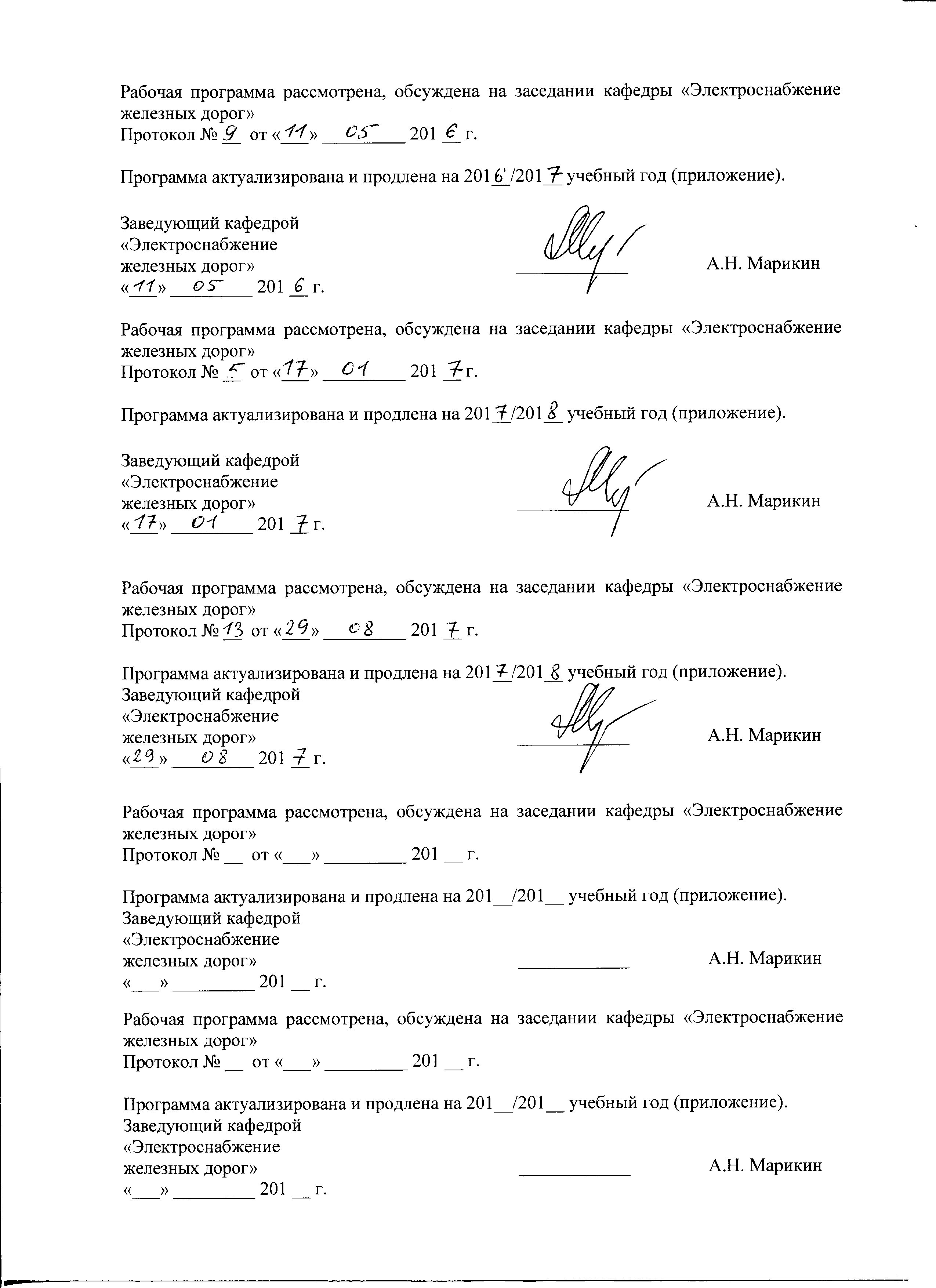 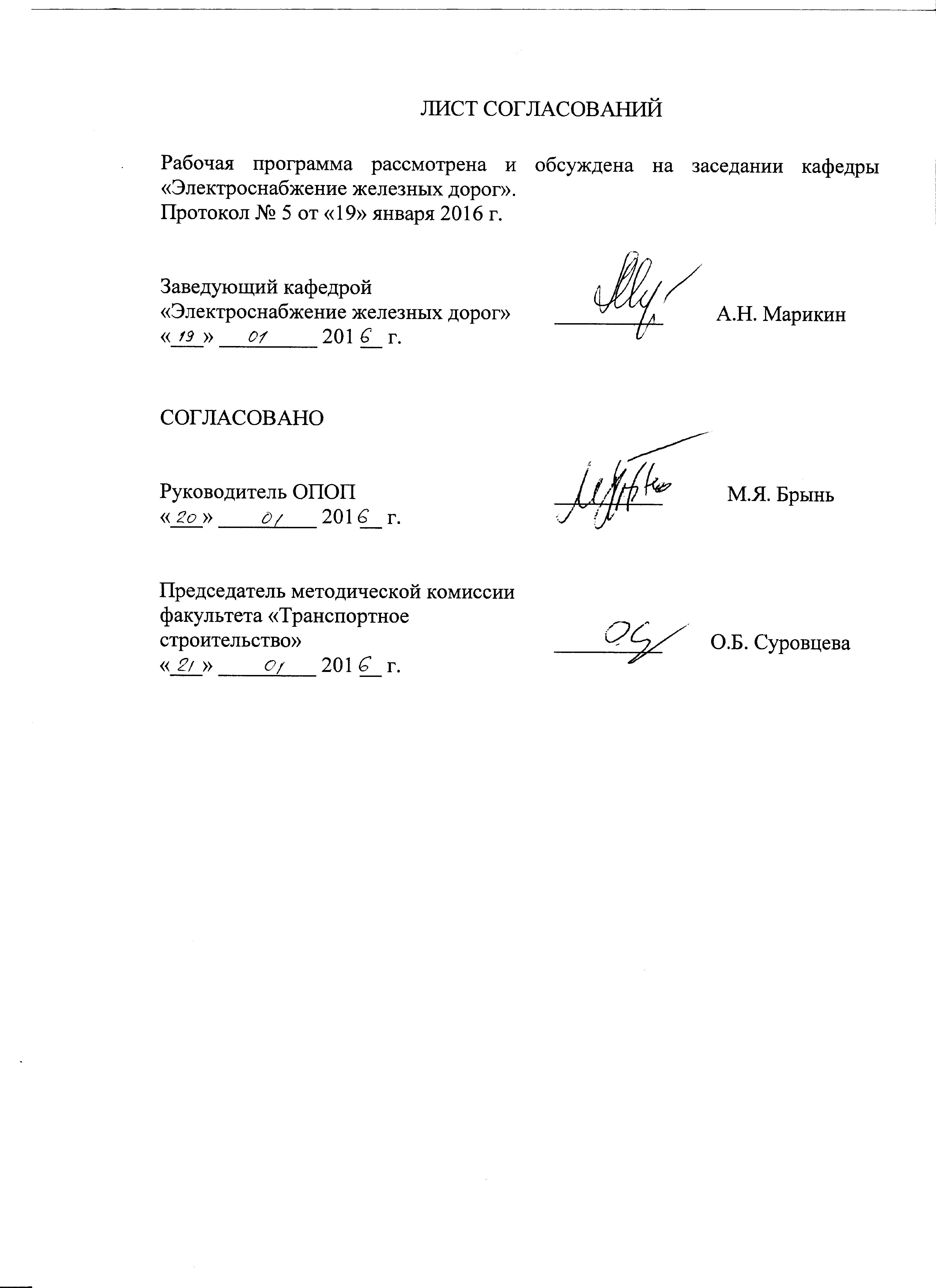 1. Цели и задачи дисциплиныРабочая программа составлена в соответствии с ФГОС ВО, утвержденным «01» октября ., приказ № 1084 по направлению 21.03.02 «Землеустройство и кадастры», по дисциплине «Системы электроснабжения».Целью изучения дисциплины «Системы электроснабжения» является формирование базы знаний, умений и навыков в области устройства, методов расчета, режимов работы и эксплуатации систем электроснабжения промышленных и транспортных предприятий для применения их в профессиональной деятельности по использованию и охране земельных ресурсов и объектов недвижимости.Для достижения поставленных целей решаются следующие задачи: - изучение основных элементов устройств систем электроснабжения: воздушных и кабельных линий, трансформаторов, коммутационной аппаратуры, распределительных устройств; - выработка практических умений и приобретение навыков по выбору числа и мощности трансформаторов, построению схем электроснабжения и расчету их параметров.2. Перечень планируемых результатов обучения по дисциплине, соотнесенных с планируемыми результатами освоения основной профессиональной образовательной программыПланируемыми результатами обучения по дисциплине являются: приобретение знаний, умений, навыков и/или опыта деятельности.В результате освоения дисциплины обучающийся должен:ЗНАТЬ: - устройство систем электроснабжения промышленных и транспортных объектов.УМЕТЬ: - производить необходимые расчеты по рациональному выбору числа и мощности трансформаторов, размещению цеховых и главных понизительных подстанций; - выполнять построение схем электроснабжения с учетом категорийности потребителей; - определять параметры элементов схем и производить их проверку в нормальных и послеаварийных режимах.ВЛАДЕТЬ: - методами расчета систем электроснабжения станций и узлов.Приобретенные знания, умения, навыки и/или опыт деятельности, характеризующие формирование компетенций, осваиваемые в данной дисциплине, позволяют решать профессиональные задачи, приведенные в соответствующем перечне по видам профессиональной деятельности в п. 2.4 основной профессиональной образовательной программы (ОПОП). Изучение дисциплины направлено на формирование следующих общепрофессиональных компетенций (ОПК): - способность использовать знания современных технологий проектных, кадастровых и других работ, связанных с землеустройством и кадастрами (ОПК-3);Изучение дисциплины направлено на формирование следующих профессиональных компетенций (ПК), соответствующих виду  профессиональной деятельности, на который ориентирована программа бакалавриата:	производственно – технологическая деятельность:способность использовать знания современных технологий технической инвентаризации объектов капитального строительства (ПК-12).Область профессиональной деятельности обучающихся, освоивших данную дисциплину, приведена в п. 2.1 общей характеристики ОПОП.Объекты профессиональной деятельности обучающихся, освоивших данную дисциплину, приведены в п. 2.2 общей характеристики ОПОП.3. Место дисциплины в структуре основной профессиональной образовательной программыДисциплина «Системы электроснабжения» (Б1.Б.19.2) относится к базовой  части и является обязательной.4. Объем дисциплины и виды учебной работыПримечание: «Форма контроля знаний» – зачет (З)5. Содержание и структура дисциплины5.1 Содержание дисциплины5.2 Разделы дисциплины и виды занятий6. Перечень учебно-методического обеспечения для самостоятельной работы обучающихся по дисциплине7. Фонд оценочных средств для проведения текущего контроля успеваемости и промежуточной аттестации обучающихся по дисциплинеФонд оценочных средств по дисциплине является неотъемлемой частью рабочей программы и представлен отдельным документом, рассмотренным на заседании кафедры и утвержденным заведующим кафедрой.8. Перечень основной и дополнительной учебной литературы, нормативно-правовой документации и других изданий, необходимых для освоения дисциплины8.1 Перечень основной учебной литературы, необходимой для освоения дисциплины1. Фролов, Ю.М. Основы электроснабжения [Электронный ресурс] : учеб. пособие / Ю.М. Фролов, В.П. Шелякин. — Электрон. дан. — Санкт-Петербург : Лань, 2012. — 432 с. — Режим доступа: https://e.lanbook.com/book/4544. — Загл. с экрана.8.2 Перечень дополнительной учебной литературы, необходимой для освоения дисциплины1. Ковалев, И.Н. Электроэнергетические системы и сети [Электронный ресурс] : учеб. — Электрон. дан. — Москва : УМЦ ЖДТ, 2015. — 363 с. — Режим доступа: https://e.lanbook.com/book/80010. — Загл. с экрана.8.3 Перечень нормативно-правовой документации, необходимой для освоения дисциплиныНормативно-правовая документация не используются при изучении дисциплины8.4 Другие издания, необходимые для освоения дисциплиныДругие издания не используются при изучении дисциплины.9. Перечень ресурсов информационно-телекоммуникационной сети «Интернет», необходимых для освоения дисциплиныЛичный кабинет обучающегося и электронная информационно-образовательная среда. [Электронный ресурс]. – Режим доступа: http://sdo.pgups.ru/  (для доступа к полнотекстовым документам требуется авторизация). 2. Единое окно доступа к образовательным ресурсам Плюс [Электронный ресурс]– Режим доступа: http://window.edu.ru10. Методические указания для обучающихся по освоению дисциплиныПорядок изучения дисциплины следующий:Освоение разделов дисциплины производится в порядке, приведенном в разделе 5 «Содержание и структура дисциплины». Обучающийся должен освоить все разделы дисциплины с помощью учебно-методического обеспечения, приведенного в разделах 6, 8 и 9 рабочей программы. Для формирования компетенций обучающийся должен представить выполненные типовые контрольные задания или иные материалы, необходимые для оценки знаний, умений, навыков и (или) опыта деятельности, предусмотренные текущим контролем (см. фонд оценочных средств по дисциплине).По итогам текущего контроля по дисциплине, обучающийся должен пройти промежуточную аттестацию (см. фонд оценочных средств по дисциплине).11. Перечень информационных технологий, используемых при осуществлении образовательного процесса по дисциплине, включая перечень программного обеспечения и информационных справочных системПеречень информационных технологий, используемых при осуществлении образовательного процесса по дисциплине:технические средства: компьютерная техника и средства связи (персональные компьютеры, проектор);методы обучения с использованием информационных технологий (демонстрация мультимедийных материалов);электронная информационно-образовательная среда Петербургского государственного университета путей сообщения Императора Александра I [Электронный ресурс]. Режим доступа: http://sdo.pgups.ru.	Дисциплина обеспечена необходимым комплектом лицензионного программного обеспечения, установленного на технических средствах, размещённых в специальных помещениях и помещениях для самостоятельной работы: операционная система Windows, MS Office.12. Описание материально-технической базы, необходимой для осуществления образовательного процесса по дисциплинеМатериально-техническая база обеспечивает проведение всех видов учебных занятий, предусмотренных учебным планом по направлению 21.03.02  «Землеустройство и кадастры» по профилю «Кадастр недвижимости» и соответствует действующим санитарным и противопожарным нормам и правилам.Она содержит:– помещения для проведения занятий лекционного типа, укомплектованных специализированной мебелью и техническими средствами обучения (настенным экраном с дистанционным управлением, считывающим устройством для передачи информации в компьютер, мультимедийным проектором и другими информационно-демонстрационными средствами). В случае отсутствия в аудитории технических средств обучения для предоставления учебной информации используется переносной проектор и маркерная доска (стена). Для проведения занятий лекционного типа используются учебно-наглядные пособия в виде презентаций, которые обеспечивают тематические иллюстрации в соответствии с рабочей программой дисциплины;– помещения для проведения групповых и индивидуальных консультаций;– помещения для проведения текущего контроля и промежуточной аттестации;– помещения для самостоятельной работы, оснащенные компьютерной техникой с возможностью подключения к сети «Интернет» и обеспечением доступа в электронную информационно-образовательную среду. – помещение для проведения лабораторных работ, оснащенное лабораторным оборудованием, в зависимости от степени его сложности.ПРИЛОЖЕНИЕЛИСТ АКТУАЛИЗАЦИИ РАБОЧЕЙ ПРОГРАММЫВ рабочую программу по дисциплине «Системы электроснабжения» (Б1.Б.19.2) для направления 21.03.02 «Землеустройство и кадастры» профиль «Кадастр недвижимости» на 2016/2017 учебный год внесены следующие изменения: В связи с изменением названия вуза в рабочей программе и фонде оценочных средств название учебного заведения изменено на:«Федеральное государственное бюджетное образовательное учреждение высшего образования «Петербургский государственный университет путей сообщения Императора Александра I» (ФГБОУ ВО ПГУПС)В части п.11.В учебных лабораториях кафедры «Электроснабжения железных дорог» произведена актуализация программного обеспечения.Вид учебной работыВсего часовСеместрВид учебной работыВсего часовIVКонтактная работа (по видам учебных занятий)В том числе:лекции (Л)практические занятия (ПЗ)лабораторные работы (ЛР)3216-163216-16Самостоятельная работа (СРС) (всего)4040Контроль--Форма контроля знанийЗЗОбщая трудоемкость: час / з.е.72/272/2№ п/пНаименование раздела дисциплиныСодержание разделаСодержание раздела1Производство электрической энергииСпособы производства электрической энергии. Структура электроэнергетики России. Схемы электрических соединений источников энергии.Способы производства электрической энергии. Структура электроэнергетики России. Схемы электрических соединений источников энергии.2Системы электроснабженияИсточники производства электрической энергии. Трансформаторные и распределительные подстанции.Передача электроэнергии потребителю. Напряжения в системах электроснабжения.Источники производства электрической энергии. Трансформаторные и распределительные подстанции.Передача электроэнергии потребителю. Напряжения в системах электроснабжения.3Режимы нейтрали электрических сетейХарактеристика режимов нейтрали. Система обозначений электроустановок напряжением до 1 кВ. Защитные и рабочие заземления. Части установок, подлежащие заземлению и занулению.Характеристика режимов нейтрали. Система обозначений электроустановок напряжением до 1 кВ. Защитные и рабочие заземления. Части установок, подлежащие заземлению и занулению.4Потребители электрической энергииПотребители электроэнергии и их графики нагрузки. Определение расчетных нагрузок потребителей электроэнергии. Режимы работы электроустановок сельхозпредприятий. Выбор электрооборудования.Потребители электроэнергии и их графики нагрузки. Определение расчетных нагрузок потребителей электроэнергии. Режимы работы электроустановок сельхозпредприятий. Выбор электрооборудования.5Трансформаторные и распределительные подстанцииГлавные схемы и элементы трансформаторных и распределительных подстанций. Виды и типы сельскохозяйственных подстанций. Определение мощности трансформаторов и трансформаторных подстанций. Выбор коммутационной и защитной аппаратуры на подстанциях.Главные схемы и элементы трансформаторных и распределительных подстанций. Виды и типы сельскохозяйственных подстанций. Определение мощности трансформаторов и трансформаторных подстанций. Выбор коммутационной и защитной аппаратуры на подстанциях.6Электрические сети систем электроснабженияОсновные типы схем электрических сетей. Радиальные сети и принципы их построения. Магистральные схемы и принципы их построения  Замкнутые электрические сети. Особенности электрических сетей сельскохозяйственных потребителей.Основные типы схем электрических сетей. Радиальные сети и принципы их построения. Магистральные схемы и принципы их построения  Замкнутые электрические сети. Особенности электрических сетей сельскохозяйственных потребителей.7Токи короткого замыкания в системах электроснабженияОбщие сведения. Переходные процессы при симметричном коротком замыкании обмотки статора синхронной машины. Расчет токов короткого замыкания сети напряжением выше 1000 В. Расчет токов короткого замыкания сети напряжением до 1000 В. Расчет токов при несимметричных коротких замыканиях.Общие сведения. Переходные процессы при симметричном коротком замыкании обмотки статора синхронной машины. Расчет токов короткого замыкания сети напряжением выше 1000 В. Расчет токов короткого замыкания сети напряжением до 1000 В. Расчет токов при несимметричных коротких замыканиях.8Качество электроэнергии в системах электроснабженияобщего назначенияПоказатели качества электроэнергии. Влияние качества электроэнергии на работу электроприемников. Определение показателей качества электроэнергии. Контроль показателей качества в системах электроснабжения. Анализ показателей качества электроэнергии.№ п/пНаименование раздела дисциплиныЛПЗЛРСРС1Производство электрической энергии2262Системы электроснабжения2263Режимы нейтрали электрических сетей2244Потребители электрической энергии2245Трансформаторные и распределительные подстанции2266Электрические сети систем электроснабжения2267Токи короткого замыкания в системах электроснабжения2248Качество электроэнергии в системах электроснабжения общего назначения224ИтогоИтого161640№п/пНаименование раздела дисциплиныПеречень учебно-методического обеспечения1Производство электрической энергииФролов, Ю.М. Основы электроснабжения [Электронный ресурс] : учеб. пособие / Ю.М. Фролов, В.П. Шелякин. — Электрон. дан. — Санкт-Петербург : Лань, 2012. — 432 с. — Режим доступа: https://e.lanbook.com/book/4544. — Загл. с экрана.Ковалев, И.Н. Электроэнергетические системы и сети [Электронный ресурс] : учеб. — Электрон. дан. — Москва : УМЦ ЖДТ, 2015. — 363 с. — Режим доступа: https://e.lanbook.com/book/80010. — Загл. с экрана.2Системы электроснабженияФролов, Ю.М. Основы электроснабжения [Электронный ресурс] : учеб. пособие / Ю.М. Фролов, В.П. Шелякин. — Электрон. дан. — Санкт-Петербург : Лань, 2012. — 432 с. — Режим доступа: https://e.lanbook.com/book/4544. — Загл. с экрана.Ковалев, И.Н. Электроэнергетические системы и сети [Электронный ресурс] : учеб. — Электрон. дан. — Москва : УМЦ ЖДТ, 2015. — 363 с. — Режим доступа: https://e.lanbook.com/book/80010. — Загл. с экрана.3Режимы нейтрали электрических сетейФролов, Ю.М. Основы электроснабжения [Электронный ресурс] : учеб. пособие / Ю.М. Фролов, В.П. Шелякин. — Электрон. дан. — Санкт-Петербург : Лань, 2012. — 432 с. — Режим доступа: https://e.lanbook.com/book/4544. — Загл. с экрана.Ковалев, И.Н. Электроэнергетические системы и сети [Электронный ресурс] : учеб. — Электрон. дан. — Москва : УМЦ ЖДТ, 2015. — 363 с. — Режим доступа: https://e.lanbook.com/book/80010. — Загл. с экрана.4Потребители электрической энергииФролов, Ю.М. Основы электроснабжения [Электронный ресурс] : учеб. пособие / Ю.М. Фролов, В.П. Шелякин. — Электрон. дан. — Санкт-Петербург : Лань, 2012. — 432 с. — Режим доступа: https://e.lanbook.com/book/4544. — Загл. с экрана.Ковалев, И.Н. Электроэнергетические системы и сети [Электронный ресурс] : учеб. — Электрон. дан. — Москва : УМЦ ЖДТ, 2015. — 363 с. — Режим доступа: https://e.lanbook.com/book/80010. — Загл. с экрана.5Трансформаторные и распределительные подстанцииФролов, Ю.М. Основы электроснабжения [Электронный ресурс] : учеб. пособие / Ю.М. Фролов, В.П. Шелякин. — Электрон. дан. — Санкт-Петербург : Лань, 2012. — 432 с. — Режим доступа: https://e.lanbook.com/book/4544. — Загл. с экрана.Ковалев, И.Н. Электроэнергетические системы и сети [Электронный ресурс] : учеб. — Электрон. дан. — Москва : УМЦ ЖДТ, 2015. — 363 с. — Режим доступа: https://e.lanbook.com/book/80010. — Загл. с экрана.6Электрические сети систем электроснабженияФролов, Ю.М. Основы электроснабжения [Электронный ресурс] : учеб. пособие / Ю.М. Фролов, В.П. Шелякин. — Электрон. дан. — Санкт-Петербург : Лань, 2012. — 432 с. — Режим доступа: https://e.lanbook.com/book/4544. — Загл. с экрана.Ковалев, И.Н. Электроэнергетические системы и сети [Электронный ресурс] : учеб. — Электрон. дан. — Москва : УМЦ ЖДТ, 2015. — 363 с. — Режим доступа: https://e.lanbook.com/book/80010. — Загл. с экрана.7Токи короткого замыкания в системах электроснабженияФролов, Ю.М. Основы электроснабжения [Электронный ресурс] : учеб. пособие / Ю.М. Фролов, В.П. Шелякин. — Электрон. дан. — Санкт-Петербург : Лань, 2012. — 432 с. — Режим доступа: https://e.lanbook.com/book/4544. — Загл. с экрана.Ковалев, И.Н. Электроэнергетические системы и сети [Электронный ресурс] : учеб. — Электрон. дан. — Москва : УМЦ ЖДТ, 2015. — 363 с. — Режим доступа: https://e.lanbook.com/book/80010. — Загл. с экрана.8Качество электроэнергии в системах электроснабжения общего назначенияФролов, Ю.М. Основы электроснабжения [Электронный ресурс] : учеб. пособие / Ю.М. Фролов, В.П. Шелякин. — Электрон. дан. — Санкт-Петербург : Лань, 2012. — 432 с. — Режим доступа: https://e.lanbook.com/book/4544. — Загл. с экрана.Ковалев, И.Н. Электроэнергетические системы и сети [Электронный ресурс] : учеб. — Электрон. дан. — Москва : УМЦ ЖДТ, 2015. — 363 с. — Режим доступа: https://e.lanbook.com/book/80010. — Загл. с экрана.Разработчик программы, ст. преп.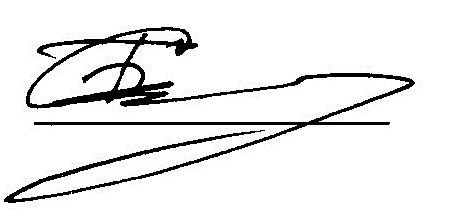 Б.П. Сорин«15»января  2016 г.Разработчик программыстарший преподавательБ. П. Сорин«11» мая 2016 г.